Dia do EsportistaPróximo Dia do Esportista 19 de Fevereiro de 2018 (Segunda-feira)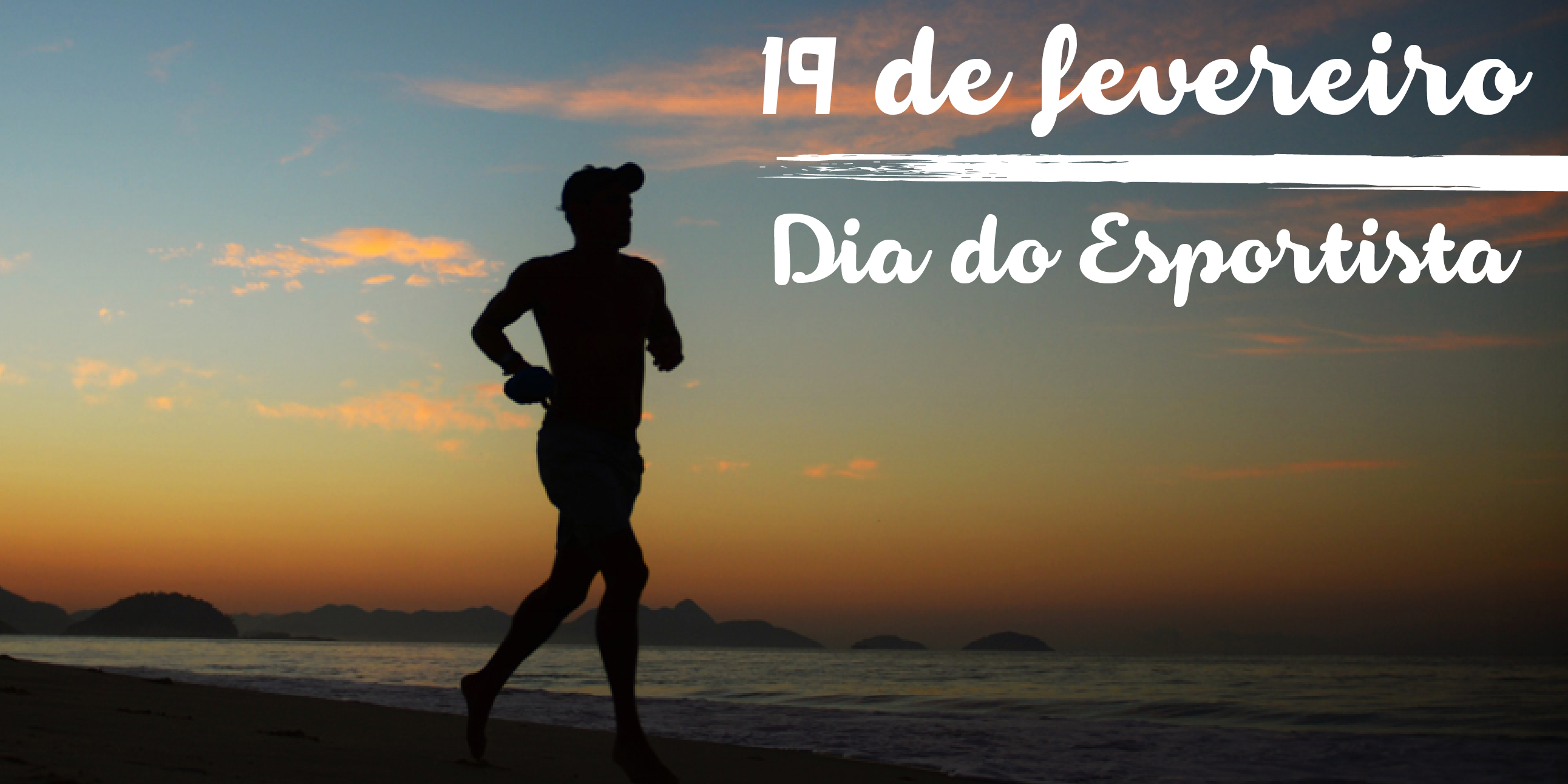 O Dia do Esportista é comemorado anualmente em 19 de fevereiro.A data tem o objetivo de incentivar, conscientizar e homenagear a pratica do esporte, como meio para o desenvolvimento de uma vida muito mais saudável.O exercício físico atrelado com uma dieta saudável é recomendado por todos os especialistas em saúde para manter uma boa qualidade de vida.Aprender a trabalhar em equipe, concentração, paciência, cooperativismo e fortalecimento muscular são algumas das várias vantagens que a pratica do esporte garante para o ser humano, seja fisicamente ou mentalmente.Origem do Dia do EsportistaO Dia do Esportista, originalmente, foi criado a partir da Lei nº 8.672, de 6 de Julho de 1993, conhecida como "Lei Zico". No artigo 54 constava que o dia 19 de fevereiro seria destinado como Dia do Esportista.A Lei nº 9.615, de 24 de março de 1998, conhecida popularmente por "Lei Pelé" ou "Lei do passe livre", revogou a Lei Zico, estabelecendo o dia 23 de junho como o Dia do Desporto, mesma data do Dia Mundial do Desporto Olímpico. No entanto, a população mantém a antiga data ainda hoje como o dia para comemorar a pratica do esportismo no Brasil.